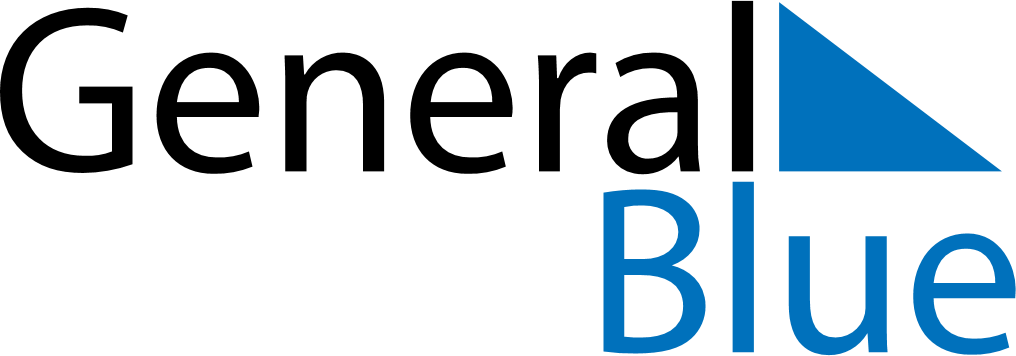 Weekly CalendarDecember 15, 2019 - December 21, 2019Weekly CalendarDecember 15, 2019 - December 21, 2019Weekly CalendarDecember 15, 2019 - December 21, 2019Weekly CalendarDecember 15, 2019 - December 21, 2019Weekly CalendarDecember 15, 2019 - December 21, 2019Weekly CalendarDecember 15, 2019 - December 21, 2019Weekly CalendarDecember 15, 2019 - December 21, 2019SundayDec 15SundayDec 15MondayDec 16TuesdayDec 17WednesdayDec 18ThursdayDec 19FridayDec 20SaturdayDec 21AMPM